Билет №40 (статика)Определить реакции опор и давление в точке B,,,,,.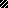 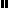 